In the High Court of JusticeFamily Division			Case No: [Case number][The Child Abduction and Custody Act 1985 incorporating the 1980 Hague Convention on the Civil Aspects of International Child Abduction] /[The Senior Courts Act 1981] /[Council Regulation (EC) No. 2201/2003] /[The 1996 Hague Convention on Jurisdiction, Applicable Law, Recognition and Enforcement and Co-operation in Respect of Parental Responsibility and Measures for the Protection of Children]The child[ren][Name of child]	[Girl] / [Boy]	[dob dd/mm/yy][Name of child]	[Girl] / [Boy]	[dob dd/mm/yy]After hearing [name the advocate(s) who appeared]After consideration of the documents lodged by the applicant and the respondentAfter reading the statements [and hearing the witnesses] specified in paragraph [para number] of the Recitals belowAfter the making of a [Collection] / [Location] / [Passport] OrderORDER MADE BY [NAME OF JUDGE] ON [DATE] SITTING IN PRIVATEIMPORTANT NOTICE TO THE RESPONSIBLE PERSON AT [NAME OF BANK ETC.]You have the following legal rights:to seek legal advice. This right does not entitle you to disobey any part of this order until you have sought legal advice;to require the applicant’s solicitors, namely [applicant firm name], [applicant firm address], [applicant firm phone], [applicant firm email] to provide you with a copy of any statement referred to in paragraph 6 below); andto apply, whether by counsel or solicitor or in person, to the Urgent High Court Applications’ Judge at the Royal Courts of Justice, Strand, London, if practicable after giving notice the applicant’s solicitors and to the court, for an order discharging or varying any part of this order.  This right does not entitle you to disobey any part of this order until your application has been heard.The partiesThe applicant is [applicant name] (represented by [applicant firm name])The respondent is [respondent name](Specify any additional respondents)(Specify if any adult party acts by a litigation friend)(Specify if the children or any of them act by a children’s guardian)Unless otherwise stated, a reference in this order to ‘the respondent’ means all of the respondents.DefinitionsThe Tipstaff is the enforcement officer of the High Court at the Royal Courts of Justice.  They have a deputy and assistants and can authorise police officers to act on their behalf. Any obligation to give information to the Tipstaff or to hand over a document to them includes an obligation to do so to their deputy or assistant or a police officer acting on their behalf.A [Collection] / [Location] / [Passport] Order is an order directed to the Tipstaff authorising them to take steps to [collect the child] / [locate the respondent and to thereafter seize any passport or other travel documents from them] / [seize any passport or other travel document held by the respondent as applicable].RecitalsThis order was made at a hearing without notice to the respondent. The reason why the order was made without notice to the respondent is because:[Insert]The judge read the following documents:[Insert]The judge heard the following oral evidence[Insert]Undertakings given to the court by the solicitors for the applicant [father] / [mother]The solicitors for the applicant [father] / [mother] undertake as follows:To use any information provided to them by [insert name of bank etc.] solely to locate the respondent and following that to effect service of these proceedings upon them; To pay the reasonable costs incurred by [insert name of bank etc.] in complying with this order; andnot to disclose to the applicant any address or telephone number of the respondent obtained as a result of this order until further order.IT IS ORDERED THAT:[Insert name of bank etc.] shall, by its officers or agents provide all information within its possession, custody or control relating to the whereabouts of the respondent [respondent name and date of birth] and of the subject child[ren] [child(ren)’s name(s) and date(s) of birth] and particularly information and documents as follows:Whether the respondent holds any [bank account] / building society account] / [credit card] with [insert name of bank etc].In the event that the respondent does hold any [bank account] / building society account] / [credit card] with [insert name of bank etc], to specify with which branch the [bank account] / building society account] / [credit card] is held.In the event that the respondent does hold any [bank account] / building society account] / [credit card] with [insert name of bank etc], to specify the registered address of is the [bank account] / building society account] / [credit card]. Provide copy [bank] / [buildings society account] / [credit card] statements from [date] to [date], together with any additional information as may be required in order to interpret the information provided.Such information shall be provided forthwith upon service of this order upon them to the solicitors for the applicant [applicant firm name].The solicitors for the applicant are granted permission to serve a copy of this order by email or facsimile.[Insert name of bank etc.] is prohibited from informing the respondents of the making of this order or any action taken in compliance with it.The costs incurred by [insert name of bank etc.] in complying with this order, which the solicitors for the applicant [father] / [mother] have undertaken to pay by virtue of [para 8(b)] / [para numbers] above, are considered by the court to be a reasonable disbursement on the applicant’s public funding certificate.Costs be reserved.Dated [date]Notice You [applicant solicitor name] may be fined or sent to prison for contempt of court if you break the promise that have been given to the courtStatement of understanding
I understand the undertakings that I have given, and that if I break any of my promises to the court I may be fined or sent to prison for contempt of court[applicant solicitor name] [on behalf of [applicant firm name]]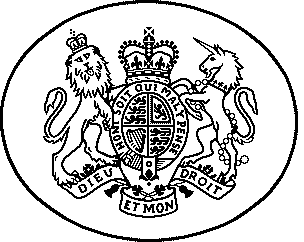 